geografia - AGRICULTURA COMERCIAL E FAMILIAR – parte iI	Veja o valor da produção de alguns produtos agrícolas brasileiros: Brasil: valor de produção dos principais produtos agrícolas - 2010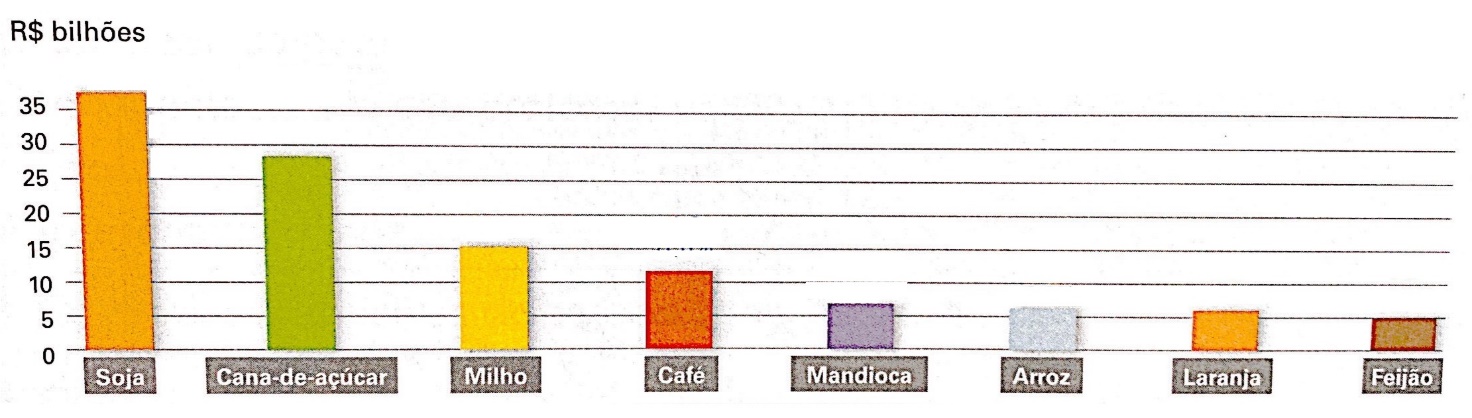 Alguns produtos têm alto valor de produção, pois são cultivados principalmente na agricultura comercial e exportados para outros países. Outros têm consumo interno muito grande e são, muitas vezes, cultivados na agricultura familiar. Veja agora a participação dos estados brasileiros na produção nacional. Brasil: cereais, leguminosas e oleaginosas – 2012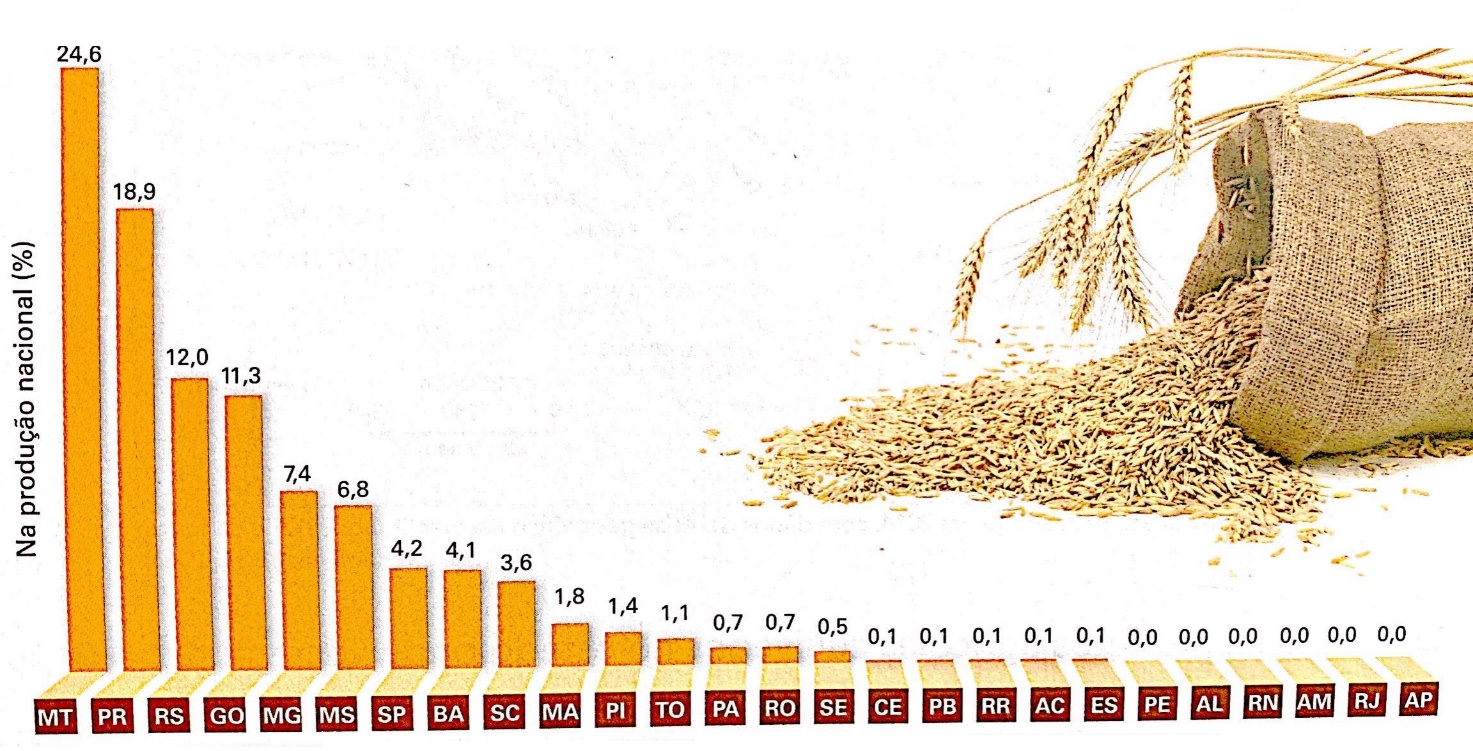 Observe o primeiro gráfico e separe os produtos da agricultura comercial para exportação dos produtos produzidos pela agricultura familiar. Para isto, elabore uma tabela. Qual é o estado brasileiro líder na produção agrícola nacional? ____________________________________________________________________________________________________________________________________________________________________________________________________________________________________________________________________________________Dos 26 estados brasileiros, qual é a posição do seu estado na produção nacional? ____________________________________________________________________________________________________________________________________________________________________________________________________________________________________________________________________________________